О сроках и местах регистрации на участие в итоговом сочинении (изложении) для участников ЕГЭ в 2022-2023 учебном году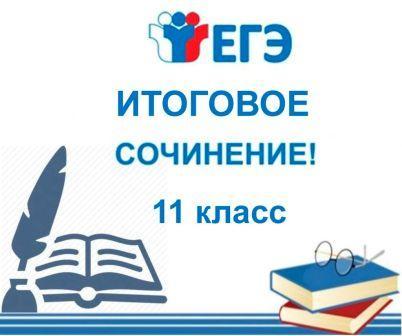 В соответствии с п.21 Порядка проведения государственной итоговой аттестации по образовательным программам среднего общего образования, утвержденного приказом Минпросвещения России и Рособрнадзора от 07.11.2018 года № 190/1512, для участия в итоговом сочинении (изложении) заявления подаются не позднее чем за две недели до даты проведения итогового сочинения (изложения).Обучающиеся 11 класса подают заявление для участия в итоговом сочинении (изложении) в образовательные организации, в которых осваивают образовательные программы среднего общего образования – в МБОУ СОШ № 7 (ст. Днепровская, ул. Красная 50).Выпускники прошлых лет, лица, обучающиеся по образовательным программам среднего профессионального образования, не имеющие среднего общего образования, а также обучающиеся, получающие среднее общее образование в иностранных образовательных организациях подают заявление в управление образования муниципального образования Тимашевский район по адресу: г. Тимашевск, ул. Ленина, 154.Сроки подачи заявления для участия  в итоговом сочинении (изложении)(не позднее указанной датывключительно)Дата проведения сочинения (изложения)22.11.202207.12.202217.01.202301.02.202318.04.202303.05.2023